                                                                                                                                   Приложение 1 к Решению № 31-88-Р  от 29.11.2018 г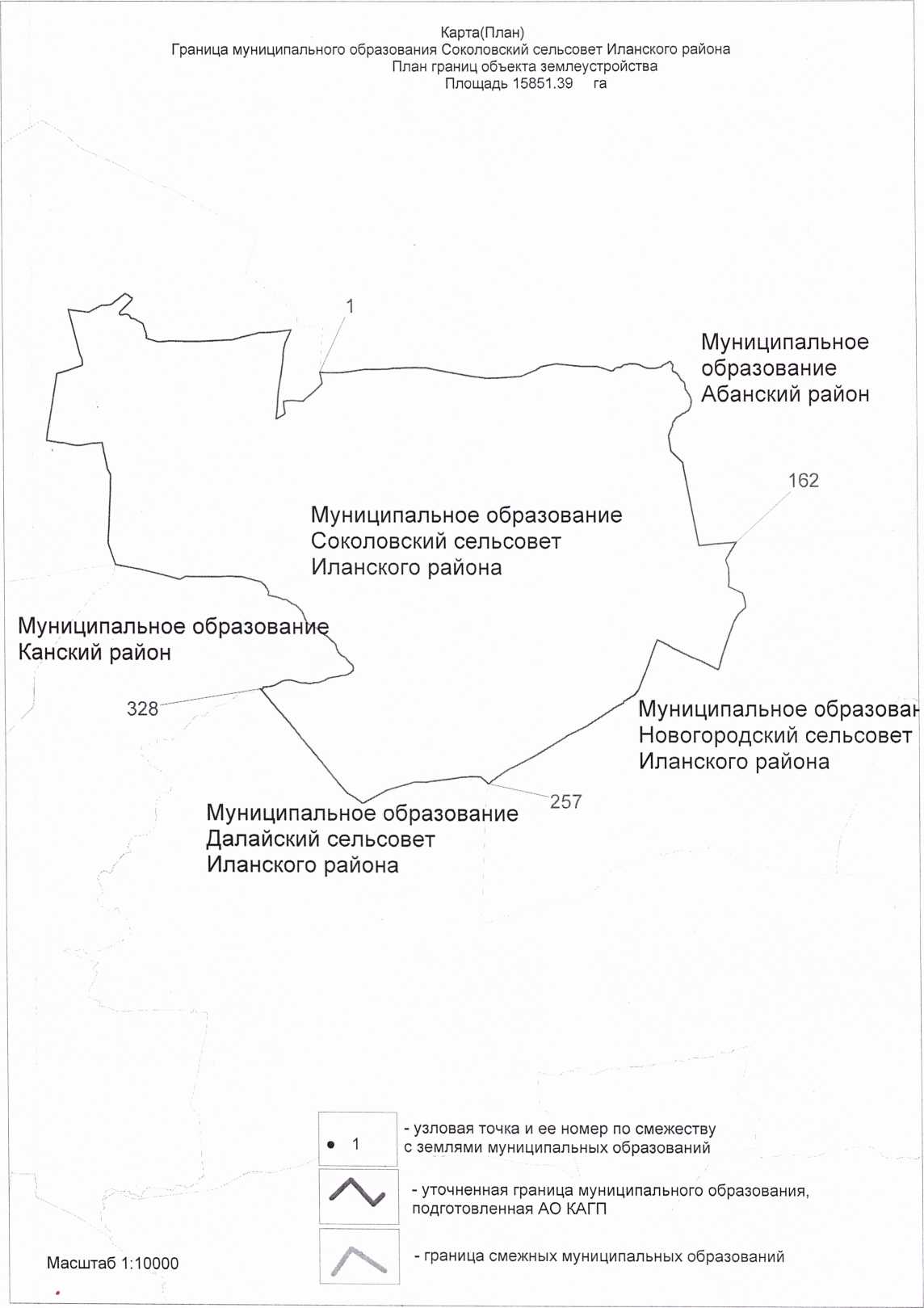 РОССИЙСКАЯ ФЕДЕРАЦИЯСОКОЛОВСКИЙ СЕЛЬСКИЙ СОВЕТ ДЕПУТАТОВИЛАНСКОГО РАЙОНАКРАСНОЯРСКОГО КРАЯ
 РЕШЕНИЕ                29.11.2018                               с. Соколовка                              № 31-88-Р           О согласовании границы           муниципального образования Соколовский сельсовет            Иланского района Красноярского края             В соответствии с Федеральным Законом от 06.10.2003 № 131-ФЗ «Об общих           принципах организации местного самоуправления в Российской Федерации», на            основании ст. 23 Устава Соколовского сельсовета Иланского района           Красноярского края, Соколовский сельский Совет депутатов Иланского района            Красноярского края            РЕШИЛ:Согласовать границы муниципального образования Соколовский сельсовет Иланского района Красноярского края согласно схеме границ, соответствующей карте (плану) границы муниципального образования, подготовленной АО «Красноярское аэрогеодезическое предприятие», приложение 1. Согласовать границы смежных муниципальных образований: Новогородский сельсовет Иланского района, Далайский сельсовет Иланского района, Абанский район, Канский район по согласованной в соответствии с пунктом 1 настоящего решения границе муниципального образования Соколовский сельсовет Иланского района Красноярского края.Решение вступает в силу со дня опубликования в газете «Соколовские вести» и подлежит размещению на официальном сайте администрации Соколовского сельсовета Иланского района.               Председатель сельского	                     Глава сельсовета               Совета депутатов                        В.Г.Хромова                             М.И.Романовский